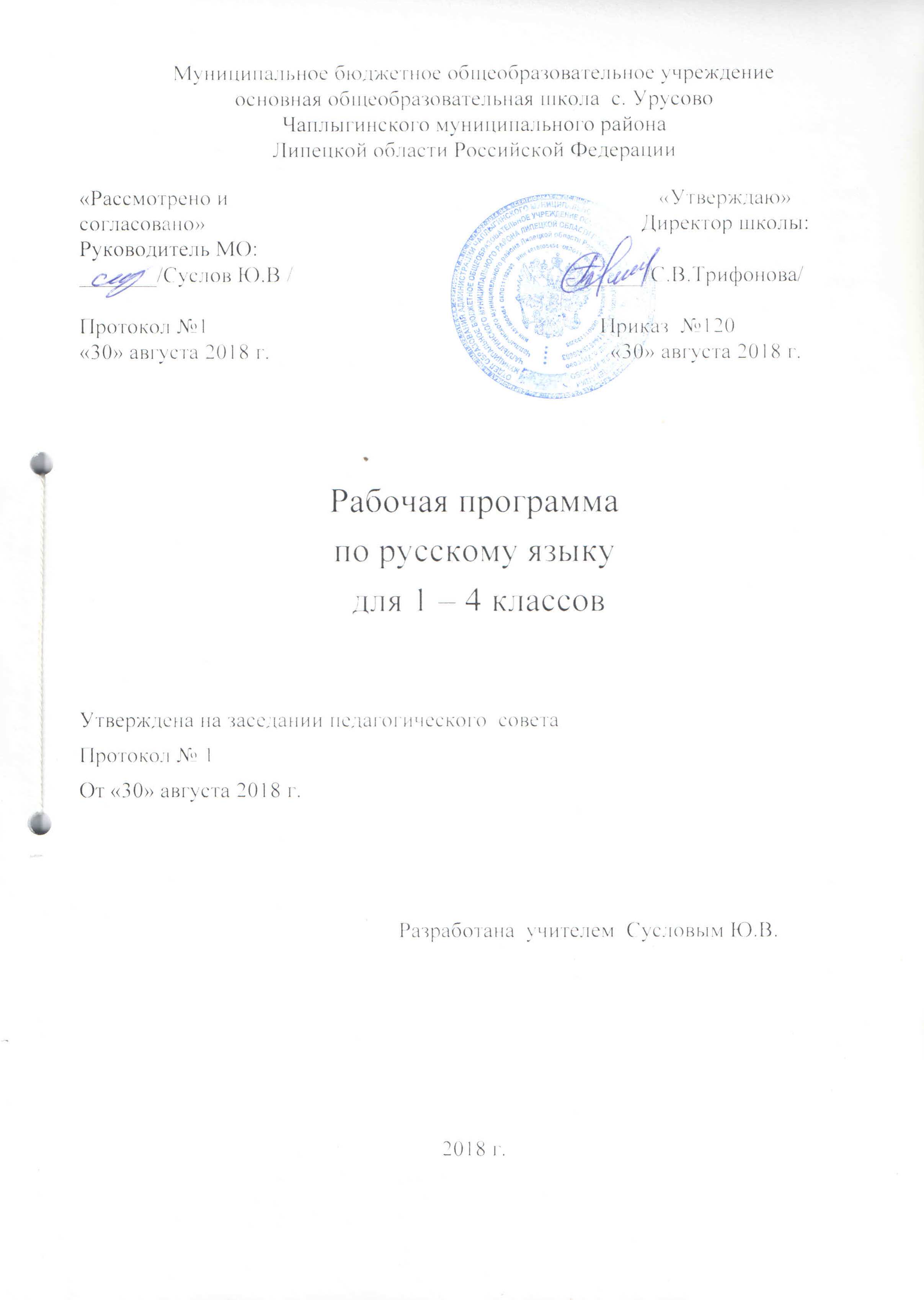 Пояснительная запискаПланируемые результаты изучения курса:Программа обеспечивает достижение выпускниками начальной школы определенных личностных, метапредметных и предметных результатов.Личностные результаты1. Формирование чувства гордости за свою Родину, российский народ и историю России; осознание своей этнической и национальной принадлежности, формирование ценностей многонационального российского общества; становление гуманистических и демократических ценностных ориентаций.2. Формирование целостного, социально ориентированного взгляда на мир в его органичном единстве и разнообразии природы, народов, культур и религий.3. Формирование уважительного отношения к иному мнению, истории и культуре других народов.4. Овладение начальными навыками адаптации в динамично изменяющемся и развивающемся мире.5. Принятие и освоение социальной роли обучающегося, развитие мотивов учебной деятельности и формирование личностного смысла учения.6. Развитие самостоятельности и личной ответственности за свои поступки, в том числе в информационной деятельности, на основе представлений о нравственных нормах, социальной справедливости и свободе.7. Формирование эстетических потребностей, ценностей и чувств.8. Развитие этических чувств, доброжелательности и эмоционально-нравственной отзывчивости, понимания и сопереживания чувствам других людей.9. Развитие навыков сотрудничества со взрослыми и сверстниками в различных социальных ситуациях, умения не создавать конфликтов и находить выходы из спорных ситуаций.10. Формирование установки на безопасный, здоровый образ жизни, мотивации к творческому труду, к работе на результат, бережному отношению к материальным и духовным ценностям.Метапредметные результаты1. Овладение способностью принимать и сохранять цели и задачи учебной деятельности, поиска средств её осуществления.2. Формирование умения планировать, контролировать и оценивать учебные действия в соответствии с поставленной задачей и условиями её реализации, определять наиболее эффективные способы достижения результата.3. Использование знаково-символических средств представления информации.4. Активное использование речевых средств и средств для решения коммуникативных и познавательных задач.5. Использование различных способов поиска (в справочных источниках), сбора, обработки, анализа, организации, передачи и интерпретации информации.6. Овладение навыками смыслового чтения текстов различных стилей и жанров в соответствии с целями и задачами: осознанно строить речевое высказывание в соответствии с задачами коммуникации и составлять тексты в устной и письменной формах.7. Овладение логическими действиями сравнения, анализа, синтеза, обобщения, классификации по родовидовым признакам, установления аналогий и причинно-следственных связей, построения рассуждений, отнесения к известным понятиям.8. Готовность слушать собеседника и вести диалог, признавать возможность существования различных точек зрения и права каждого иметь свою, излагать своё мнение и аргументировать свою точку зрения и оценки событий.9. Определение общей цели и путей её достижения; умение договариваться о распределении функций и ролей в совместной деятельности; осуществлять взаимный контроль в совместной деятельности, адекватно оценивать собственное поведение и поведение окружающих.10. Готовность конструктивно разрешать конфликты посредством учёта интересов сторон и сотрудничества.11. Овладение начальными сведениями о сущности и особенностях объектов, процессов и явлений действительности в соответствии с содержанием учебного предмета «Русский язык».12. Овладение базовыми предметными и межпредметными понятиями, отражающими существенные связи и отношения между объектами и процессами.13. Умение работать в материальной и информационной среде начального общего образования (в том числе с учебными моделями) в соответствии с содержанием учебного предмета «Русский язык».Предметные результаты1. Формирование первоначальных представлений о единстве и многообразии языкового и культурного пространства России, о языке как основе национального самосознания.2. Понимание обучающимися того, что язык представляет собой явление национальной культуры и основное средство человеческого общения; осознание значения русского языка как государственного языка Российской Федерации, языка межнационального общения.3. Сформированность позитивного отношения к правильной устной и письменной речи как показателям общей культуры и гражданской позиции человека.4. Овладение первоначальными представлениями о нормах русского языка (орфоэпических, лексических, грамматических, орфографических, пунктуационных) и правилах речевого этикета. 5. Формирование умения ориентироваться в целях, задачах, средствах и условиях общения, выбирать адекватные языковые средства для успешного решения коммуникативных задач при составлении несложных монологических высказываний и письменных текстов.6. Осознание безошибочного письма как одного из проявлений собственного уровня культуры, применение орфографических правил и правил постановки знаков препинания при записи собственных и предложенных текстов. Владение умением проверять написанное.7. Овладение учебными действиями с языковыми единицами и формирование умения использовать знания для решения познавательных, практических и коммуникативных задач.8. Освоение первоначальных научных представлений о системе и структуре русского языка: фонетике и графике, лексике, словообразовании (морфемике), морфологии и синтаксисе; об основных единицах языка, их признаках и особенностях употребления в речи;9. Формирование умений опознавать и анализировать основные единицы языка, грамматические категории языка, употреблять языковые единицы адекватно ситуации речевого общения.Содержание учебного предмета1 классУсвоение гигиенических требований при письме. Рабочая строка. Верхняя и нижняя линии рабочей строки. Развитие мелкой моторики пальцев и свободы движения руки. Обведение по контуру. Гигиенические правила письма.Осознание цели и ситуации устного общения. Различение звука и буквы: буква как знак звука. Рабочая строка. Обведение по контуру.(с. 12-14)Адекватное восприятие звучащей речи. Письмо прямых наклонных линий с закруглением внизу (с. 15-17)Выбор языковых средств в соответствии с целями и условиями общения для эффективного решения коммуникативной задачи.Письмо прямых наклонных линий с закруглением вверху и внизу.с.18-20Практическое овладение диалогической формой речи. Обведение по контуру. Письмо овалов. С.21-22.Овладение умениями начать, поддержать, закончить разговор, привлечь внимание. Элементы букв. Короткая палочка. Удлинённая палочка. С.23-24Элементы букв. Короткая палочка. Удлинённая палочка. Осознание единства звукового состава слова и его значения.С.25-27Практическое овладение устными монологическими высказываниями в соответствии с учебной задачей урока. Письмо наклонных линий с петлёй вверху и внизу с.28-30Письмо полуовалов, их чередование. Письмо овалов. (с. 30-32).Развитие умения ориентироваться на пространстве листа в тетради и на пространстве классной доски.Соблюдение орфоэпических норм и правильной интонации. Строчная буква а. Заглавная буква А. (пропись № 2, с. 3-4).Различение гласных и согласных звуков, гласных ударных и безударных. Строчная буква о. Заглавная буквы О. (с. 5-6)Строчная буква и. Заглавная буква И. Овладение позиционным способом обозначения звуков буквами.Строчная буква ы. Установление числа и последовательности звуков в слове.Строчная буква у. Заглавная буква У. Слог как минимальная произносительная единица.Звуки и буквыСтрочная буква н. Заглавная буква Н. (с. 14-15). Различение звуков и букв.Повторение Деление слов на слоги. Определение места ударения.Овладение начертанием письменных прописных и строчных букв. Строчная буква с. (с. 16)Заглавная буква С. (с. 17). Различение звуков и букв.Овладение разборчивым, аккуратным письмом. Строчная буква к Заглавная буква К. (с. 18-19)ПовторениеСтрочная буква т. (с. 20).Слог как минимальная произносительная единица. Заглавная буква Т (с. 21).Определение места ударения. Различение звука и буквы: буква как знак звука. Строчная буква л. Заглавная буква Л.(с. 23-24)Строчная буква р. Заглавная буква Р. (с. 26-27)Строчная буква в. Овладение начертанием письменных прописных (заглавных) и строчных букв. Заглавная буква В. (c. 28-30)Функция букв е, е, ю, я. Строчная буква е. Заглавная буква Е. (с. 31-32). Письмо изученных букв.Письмо под диктовку слов и предложений, написание которых не расходится с их произношением. Строчная буква п.Заглавная буква П. Письмо букв, буквосочетаний, слогов, слов, предложений с соблюдением гигиенических норм.Строчная буква м. Понимание функции небуквенных графических средств: пробела между словами, знака переноса. Заглавная буква М.Повторение Овладение разборчивым, аккуратным письмом.Строчная буква з.Заглавная буква З.Строчная буква б.Звуки речи. Осознание единства звукового состава слова и его значения. Установление числа и последовательности звуков в слове. Сопоставление слов, различающихся одним или несколькими звуками.Заглавная буква Б.Строчная и заглавная буквы д, ДФункция букв е, е, ю, я.Строчная буква я.Заглавная буква Я. Буквы гласных как показатель твердости-мягкости согласных звуков.Строчная и заглавная буквы Я, я.Строчная буква г.Заглавная буква Г.Закрепление изученного. Овладение разборчивым, аккуратным письмом с учетом гигиенических требований к этому виду учебной работы.Строчная буква ч.Заглавная буква Ч.Мягкий знак как показатель мягкости предшествующего согласного звука.Буква ь.Осознание цели и ситуации устного общения.Строчная буква ш.Заглавная буква Ш.Адекватное восприятие звучащей речиПисьмо слогов и слов с изученными буквами.Строчная буква ж. Прописная буква Ж.Письмо слов с сочетанием жиФункция букв е, е, ю, я.Строчная буква ё. . Овладение разборчивым, аккуратным письмом.Заглавная буква Ё.Письмо слов с буквой ёСтрочная буква  й.Практическое овладение диалогической формой речиПисьмо слов с буквой й. Закрепление изученного.Строчная буква х.Заглавная буква ХСтрочная и заглавная буквы Х, х.Функция букв е, е, ю, я.Строчная буква  юЗаглавная буква Ю.Строчная буква ц.Овладение умениями начать, поддержать, закончить разговор, привлечь внимание и т. п. Практическое овладение устными монологическими высказываниями в соответствии с учебной задачей.Заглавная буква Ц.Строчная буква эЗаглавная буква Э.Закрепление.Строчная буква щ.Заглавная буква Щ. Формирование навыка слогового чтения (ориентация на букву, обозначающую гласный звук).Повторение. Плавное слоговое чтение и чтение целыми словами со скоростью, соответствующей индивидуальному темпу ребенка.Строчная буква ф.Заглавная буква Ф Письмо букв, буквосочетаний, слогов, слов, предложений с соблюдением гигиенических норм.Строчные буквы ь, ъ. (с. 32). Разделительные ъ и ь. Использование на письме разделительных ъ и ь.Письмо изученных букв. Овладение позиционным способом обозначения звуков буквами.Усвоение приемов и последовательности правильного списывания текста. Списывание текстаПисьмо под диктовку слов и предложений, написание которых не расходится с их произношением. Оформление предложений в тексте Знаки препинания в конце предложения. Различение предложения, словосочетания, слова (осознание их сходства и различий).Слово и предложение.Установление числа и последовательности звуков в слове. Сопоставление слов, различающихся одним или несколькими звуками.Слова, отвечающие на вопросы «Кто?», «Что?» Различение имен существительных, отвечающих на вопросы «кто?» и «что?».Слова, отвечающие на вопросы «Что делать?», «Что сделать?»Слова, отвечающие на вопросы «Какой?», «Какая?», «Какое?»Слуховой диктант Знакомство с орфоэпическим чтением (при переходе к чтению целыми словами).Орфография.Различение гласных и согласных звуков, гласных ударных и безударных, согласных твердых и мягких, звонких и глухих.Правописание безударных гласных в корне слова.Правописание звонких и глухих согласных на конце словаПравописание жи-шиПравописание ча-ща. Применение правил правописания: сочетания жи – ши, ча – ща, чу – щу в положении под ударением;Правописание чу-щу. Правописание чк-чн, щн обозначение гласных после шипящих (ча – ща, чу – щу, жи – ши);Заглавная буква в именах собственных. Прописная  (заглавная) буква в начале предложения, в именах собственных.Развитие речи.Осознание цели и ситуации устного общения. Речь устная и письменная. Адекватное восприятие звучащей речи. Наша речь. Понимание слова как единства звучания и значения.Устная и письменная речьРазличение слова и предложения. Работа с предложением: выделение слов, изменение их порядка. Текст и предложение. Знакомство с правилами правописания и их применение:раздельное написание слов. Предложение Диалог.Морфология.Восприятие слова как объекта изучения, материала для анализа. Наблюдение над значением слова. Роль слов в речи. Слова-названия предметов, признаков предметов, действий предметов.Лексика.Однозначные и многозначные слова. Близкие и противоположные по значению слова.Орфография и пунктуация.Слог как минимальная произносительная единица.Деление слов на слоги.Перенос слов Перенос слов по слогам без стечения согласных;Перенос слов Понимание функции небуквенных графических средств: пробела между словами, знака переноса.Фонетика и орфоэпия.Ударение (общее представление) Определение места ударения.Ударные и безударные слоги Ударение, произношение звуков и сочетаний звуков в соответствии с нормами современного русского литературного языкаЗвуки и буквы Графика.Русский алфавит, или Азбука Знакомство с русским алфавитом как последовательностью букв. Знание алфавита: правильное название букв, знание их последовательности.Фонетика и орфоэпия.Гласные звуки и буквы Различение гласных и согласных звуков.Буквы е, ё, ю, я и их функции в словах.Гласные звуки и буквы.Слова с буквой э. Формирование навыка слогового чтения (ориентация на букву, обозначающую гласный звук).Обозначение ударного гласного буквой на письме. Нахождение в слове ударных и безударных гласных звуков.Орфография и пунктуация.Особенности проверяемых и проверочных слов. Правописание гласных в ударных и безударных слогах Написание слов с непроверяемой буквой безударного гласного звукаФонетика и орфоэпия.Согласные звуки и буквы Понимание прочитанного текста при самостоятельном чтении вслух и при его прослушивании.Слова с удвоенными согласными. Знакомство с орфоэпическим чтением (при переходе к чтению целыми словами).Слова с буквами И и Й Письмо букв, буквосочетаний, слогов, слов, предложений в системе обучения грамоте.Твёрдые и мягкие согласные звуки Различение мягких и твердых согласных звуков, Обозначение на письме твердости и мягкости согласных звуков.Парные и непарные по твёрдости-мягкости согласные звуки Определение парных и непарных по твердости-мягкости согласных звуков.Графика.Обозначение мягкости согласных звуков мягким знаком. Буквы гласных как показатель твердости – мягкости согласных звуков. определение парных и непарных по твердости – мягкости согласных звуков.Обозначение мягкости согласных звуков мягким знакомПеренос слов с мягким знакомРазвитие речи.Восстановление текста с нарушенным порядком предложений Плавное слоговое чтение и чтение целыми словами со скоростью, соответствующей индивидуальному темпу ребенка.Фонетика и орфоэпия.Звонкие и глухие согласные звуки Различение звонких и глухих звуков, определение парных и непарных по звонкости – глухости согласных звуков.Парные звонкие и глухие согласные звуки Списывание, письмо под диктовку в соответствии с изученными правилами.Обозначение парных звонких и глухих согласных звуков на конце слов. Определение качественной характеристики звука: гласный – согласный; гласный ударный – безударный; согласный твердый – мягкий, парный – непарный; согласный звонкий – глухой, парный – непарный.Синтаксис.Правописание парных звонких и глухих согласных звуков на конце слов.Шипящие согласные звуки. Буквы шипящих согласных звуков: непарных твёрдых ш, ж; непарных мягких ч, щ.Слова с непроверяемым написанием: работа (работать).Проект «Скороговорки». Составление сборника «Весёлые скороговорки».Буквосочетания ЧК, ЧН, ЧТ.Контрольный диктант по теме администрации.Прописная (заглавная) буква в начале предложения, в именах собственных.Повторение и обобщение изученного. Заглавная буква в словах.Понимание прочитанного текста при самостоятельном чтении вслух и при его прослушивании. Составление небольших рассказов повествовательного характера по серии сюжетных картинок, материалам собственных игр, занятий, наблюдений. Восстановление текста с нарушенным порядком предложений. Составление развёрнутого ответа на вопрос. Коллективное составление содержания основной части сказки. Наблюдение над словом, как средством создания словесно-художественного образа. Составление текста по рисунку и опорным словам. Проект «Сказочная страничка»Повторение и обобщение изученного.2 класс Наша речь.Язык и речь. Понимание учебного текста. Выборочное чтение с целью нахождения необходимого материала.Виды речевой деятельности человека. Выражение собственного мнения, его аргументация. Овладение нормами речевого этикета в ситуациях учебного и бытового общения (приветствие, прощание, извинение, благодарность, обращение с просьбой), в том числе при общении с помощью средств ИКТ.Диалог и монолог. Практическое овладение диалогической формой речи. Осознание ситуации общения: с какой целью, с кем и где происходит общение.Текст.Что такое текст? Признаки текста.. Нахождение информации, заданной в тексте в явном виде. Усвоение приемов и последовательности правильного списывания текста.Входная диагностическая работаТема и главная мысль текста. Смысловое единство предложений в тексте. Формулирование простых выводов на основе информации, содержащейся в тексте. Типы текстов: описание, повествование, рассуждение, их особенности.Работа над ошибками. Письмо под диктовку слов и предложений, написание которых не расходится с их произношением. Предложение как единица речи. Различение предложений по цели высказывания: повествовательные, вопросительные и побудительные; по эмоциональной окраске (интонации): восклицательные и невосклицательные.Связь слов в предложении. Заглавие текста. Части текста. Последовательность предложений в тексте. Части текста. Последовательность частей текста (абзацев).Осознанное чтение слов, словосочетаний, предложений и коротких текстов. чтение с интонациями и паузами в соответствии со знаками препинания.Диктант по теме «Текст».Составление предложений. знаки препинания в конце предложения.Главные члены предложения (основа).Второстепенные члены предложения. Нахождение главных членов предложения: подлежащего и сказуемого. Различение главных и второстепенных членов предложения.Подлежащее и сказуемое – главные члены предложения.Распространённые и нераспространённые предложения. Установление связи между словами в предложении. Логическое ударение в предложении.Связь слов в предложении Установление связи между словами в предложении. Логическое ударение в предложении.Развитие речи.Коллективное составление рассказа по репродукции картины И.С. Остроухова «Золотая осень».Анализ сочинений.Повторение изученного. Различение слова и предложения.Контрольный диктант.Работа над ошибками. Лексическое значение слова. Понимание слова как единства звучания и значения. Выявление слов, значение которых требует уточнения.Определение значения слова по тексту или уточнение значения с помощью толкового словаря. Представление об однозначных и многозначных словах, о прямом и переносном значении слова.Прямое и переносное значение многозначных слов Определение значения слова по тексту или уточнение значения с помощью толкового словаря.Синонимы Представление об однозначных и многозначных словах, о прямом и переносном значении слова. Наблюдение за использованием в речи синонимов и антонимов.Антонимы.Контрольный диктант по теме «Лексическое значение слова».Работа над ошибками.Работа со словарями синонимов и антонимов.Состав слова (морфемика).Родственные слова. Деление слов на слоги. Ударение, произношение звуков и сочетаний звуков в соответствии с нормами современного русского литературного языка.Корень слова. Однокоренные слова. Овладение понятием «родственные (однокоренные) слова».Различие однокоренных слов и слов с омонимичными корнями.Единообразное написание корня в однокоренных словах. Различение однокоренных слов и синонимов, однокоренных слов и слов с омонимичными корнями. Перенос слов. Слог как минимальная произносительная единица. Единообразное написание корня в однокоренных словах. Фонетический разбор слова.Словесное и логическое ударение. Определение ударного слога. Словарь однокоренных слов.Ударный слог. Определение ударного слога. Словообразующая функция ударения. Нахождение в слове ударных и безударных гласных звуков. Перенос слов по слогам.Развитие речи. Составление небольших рассказов повествовательного характера по серии сюжетных картинок, материалам собственных игр, занятий, наблюдений.Контрольный диктант.Работа над ошибками.Повторение. Различие звуков и букв Русский алфавит, или Азбука. Значение алфавита. Знание алфавита: правильное название букв, знание их последовательности. Использование алфавита при работе со словарями. Большая буква в именах собственных. Прописная буква в начале предложения, в именах собственных.Гласные звуки. Различение звуков и букв. Замена звука буквой и наоборот.Правописание слов с безударным гласным звуком в корне. Проверяемые безударные гласные в корне слова.Разные способы проверки правописания безударных гласных в корне. Формирование орфографической зоркости, использование разных способов выбора написания в зависимости от места орфограммы в слове.Упражнение в написании слов с безударными гласными в корне.Правописание слов с безударным гласным звуком в корне.Проверяемые и непроверяемые орфограммы. Использование орфографического словаря. Непроверяемые гласные и согласные в корне слова (на ограниченном перечне слов).Слова с непроверяемыми орфограммами.Развитие речи.Знакомство с основными видами изложений и сочинений (без заучивания определений): изложения подробные и выборочные, изложения с элементами сочинения; сочинения-повествования, сочинения-описания, сочинения-рассуждения.Коллективное составление рассказа по репродукции картины.Контрольный диктант.Работа над ошибками.Согласные звуки и буквы, их обозначающие. раздельное написание слов.Согласный звук [й'] и буква «и краткое» .Слова с удвоенными согласными. Развитие речи. Коллективное составление рассказа по репродукции картины и опорным словам.Проект «И в шутку и всерьёз»Твёрдые и мягкие согласные звуки и буквы для их обозначения.Графика.Мягкий знак (ь) как обозначение мягкости согласногона письме.Обозначение на письме твердости и мягкости согласных звуков.  Использование на письме разделительных ъ и ь.Орфография и пунктуация.Правописание мягкого знака в конце и середине слова перед другими согласными. Использование на письме разделительных ъ и ь.Правописание слов с мягким знаком.Административный контрольный диктант за 1 полугодие .Работа над ошибками.Правописание слов с мягким знаком.Проект «Пишем письмо»Обобщение по темеБуквосочетания чк, чн, чт, щн, нч.Применение правил правописания: сочетания чк – чн, чт, щн.Развитие речи. Обучающее изложение.Работа над ошибками. Закрепление изученного.Проект «Рифма».Правописание сочетаний с шипящими звуками.Правописание слов с сочетаниями ЖИ – ШИ, ЧА – ЩА, ЧУ – ЩУ.Применение правил правописания: сочетания жи – ши, ча – ща, чу – щу в положении под ударением; обозначение гласных после шипящих (ча – ща, чу – щу, жи – ши).Фонетика и орфоэпия.Звонкие и глухие согласные звуки.Произношение и написание парных звонких и глухих согласных.Орфография и пунктуация.Парные звонкие и глухие согласные в корне слова.Проверка парных согласных в корне слова. Проверка написания буквы парного по глухости-звонкости согласного звука на конце слова и в корне перед согласным.Распознавание проверяемых и проверочных слов. Проверка парных согласных. Проверка написания буквы парного по глухости-звонкости согласного звука на конце слова и в корне перед согласным.Проверка парных согласных. Знакомство с правилами правописания и их применение.Проверка парных согласных.Правописание парных звонких и глухих согласных на конце слова. Сопоставление правил обозначения буквами гласного звука в безударном слоге корня и парного по глухости-звонкости согласного звука на конце слова и в корне перед согласным.Развитие речи. Изложение. Работа над ошибками.Обобщение знаний о парных согласных "Проверь себя".Обобщение изученного материала.Диктант. Работа над ошибками .Графика.Разделительный мягкий знак.Употребление разделительного мягкого знака в слове.Правописание слов с разделительным мягким знаком. Наблюдение над произношением слов с разделительным мягким знаком.Развитие речи.Обучающее сочинение «Зимние забавы». Работа над ошибками.Обобщение знаний о написании слов с разделительным мягким знаком. Контрольное списывание.Морфология.Части речи.Общее представление о частях речи. Понятие о частях речи. Распознавание частей речи по графической схеме.Распознавание частей речи по вопросам и общему лексическому значению. Различение имен существительных, отвечающих на вопросы «кто?» и «что?»Общее представление об имени существительном как части речи.Имя существительное. Значение и употребление в речи.Одушевленные и неодушевлённые имена существительные. Распознавание одушевлённых и неодушевлённых.имён существительныхИмена существительные собственные и нарицательные. Умение опознавать имена собственные.Распознавание имён собственных. Прописная (заглавная) буква в начале предложения, в именах собственных.Орфография и пунктуация.Употребление прописной буквы в именах, отчествах, фамилиях людей.Прописная буква в именах сказочных героев, в названиях книг, журналов.Употребление прописной буквы в кличках животных.Работа над ошибками. Орфографическое чтение (проговаривание) как средство самоконтроля при письме под диктовку и при списывании.Употребление прописной буквы в географических названиях.Диктант по теме «Большая буква в именах собственных».Развитие речи.Обучающее изложении. Работа над ошибками.Правописание имён собственных.Единственное и множественное число имён существительных. Изменение существительных по числам.Распознавание имён существительных, употреблённых в единственном и во множественном числе.Обобщение знаний об имени существительном как части речи. Изменение существительных по числам. Диктант по теме «Имя существительное».Работа над ошибками.Развитие речи.Подробное изложение по вопросам с языковым анализом текста.Анализ изложения.Глагол, значение и употребление. Восстановление деформированного текста.Распознавание глаголов по обобщённому значению и вопросу. Синтаксическая функция глагола в предложении.Глаголы единственного и множественного числа.Изменение глаголов по числам.Употребление глаголов в единственном и во множественном числе. Глаголы с частицей НЕ.Обобщение знаний о глаголе как части речи. Текст-повествование. Общее представление.Употребление глаголов в речи. Проверка и обобщение знаний о глаголе.Общее представление об имени прилагательном. Имя прилагательное, значение и употребление.Связь имён существительных с именами прилагательными в предложении и в словосочетании. Синтаксическая функция имён прилагательных в предложении.Употребление в речи имён прилагательных, противоположных по значению.Упражнение в распознавании имён прилагательных среди однокоренных слов.Изменение имён прилагательных по числам.Употребление имён прилагательных в единственном и во множественном числе.Текст-описание. Общее представление. Роль имён прилагательных в тексте-описании.Обобщение знаний об имени прилагательном. Составление предложений и текста. Проверочная работа.Диктант по теме «Имя прилагательное». Работа над ошибками.Местоимение, значение и употребление. Общее представление о местоимении.Упражнение в употреблении местоимений в речи.Текст-рассуждение. Общее представление. Проверочная работа.Предлоги как часть речи. Их роль в речи. Предлог. Знакомство с наиболее употребительными предлогами.Раздельное написание предлогов со словами.Наиболее употребительные предлоги. Употребление предлогов в предложении.Упражнение в употреблении и написании предлогов. Отличие предлогов от приставок.Развитие речи.Восстановление деформированного повествовательного текста по рассказу Б.Житкова «Храбрый утёнок».Обобщение материала по теме «Части речи». Проект «В словари – за частями речи!».Проверочная работа по теме «Распознавание частей речи».Контрольный диктант по теме «Части речи»Работа над ошибками.Повторение.Повторение изученного.Р/р Сочинение по картине И.И.Шишкина «Утро в сосновом лесу»Работа над ошибками.Повторение по теме «Предложение»Контрольное списываниe.Повторение по теме «Части речи».Повторение по теме «Звуки и буквы»Повторение по теме «Правила правописания».Контрольный диктант.Работа над ошибками.Итоговая комплексная работа.3 класс Наша речь. Виды речи. Осознание ситуации общения: с какой целью, с кем и где происходит общение.Виды речи. Практическое овладение диалогической формой речи.Наш язык. Выражение собственного мнения, его аргументация. Практическое овладение устными монологическими высказываниями на определенную тему с использованием разных типов речи (описание, повествование, рассуждение).Входной диктант.Работа над ошибками. Текст. Типы текстов. Составление небольших рассказов повествовательного характера по серии сюжетных картинок, материалам собственных игр, занятий, наблюдений. Комплексная работа над структурой текста: озаглавливание, корректирование порядка предложений и частей текста (абзацев).Синтаксис.Что такое предложение? Различение предложения, словосочетания, слова (осознание их сходства и различий).Различение предложений по цели высказывания. знаки препинания в конце предложения: точка, вопросительный и восклицательный знаки.Различение предложений по по эмоциональной окраске.Предложения с обращением . Развитие осознанности и выразительности чтения на материале небольших текстов и стихотворений.Обучающее изложение.Работа над ошибками. Нахождение главных членов предложения: подлежащего и сказуемого. Различение главных и второстепенных членов предложения.Простое и сложное предложения. Знакомство с жанрами письма и поздравления.Словосочетание. Установление связи (при помощи смысловых вопросов) между словами в словосочетании и предложении.Сочинение по репродукции картины В.Д.Поленова «Золотая осень».ЛексикаРабота над ошибками. Лексическое значение слова. Определение значения слова по тексту или уточнение значения с помощью толкового словаря.Наблюдение за использованием в речи синонимов и антонимов. Словари синонимов, антонимовСлово и словосочетание.Наблюдение за использованием в речи, омонимов.Фразеологизмы. Словарь фразеологизмов. Выявление слов, значение которых требует уточнения.Контрольный диктант №2.Работа над ошибками.МорфологияЧасти речи. Деление  частей речи на самостоятельные и служебные. Предлог. Знакомство с наиболее употребительными предлогами.Имя существительное.Имя прилагательное.Глагол. Проверка знаний.Имя числительное. Союзы и, а, но, их роль в речи.Однокоренные слова. Словарный диктант.ГрафикаЗвуки и буквы. Гласные звуки. Звуки и буквы. Согласные звуки. Звонкие и глухие согласные звуки. Использование небуквенных графических средств: пробела между словами, знака переноса, абзаца.Обучающее изложение. Создание собственных текстов и корректирование заданных текстов с учетом точности, правильности, богатства и выразительности письменной речи; использование в текстах синонимов и антонимов.Обобщение и закрепление изученного материала. Контрольный диктант №3.Работа над ошибками.Состав слова (морфемика).Овладение понятием «родственные (однокоренные) слова». Корень слова. Однокоренные слова. Словарь однокоренных слов. Различение однокоренных слов и различных форм одного и того же слова.Сложные слова. Сложные слова. Правописание сложных слов.Окончание. Как найти в слове окончание.Выделение в словах с однозначно выделяемыми морфемами приставки. Как найти приставку в слове.Представление о значении приставок. Представление о значении суффиксов и приставок. гласные и согласные в неизменяемых на письме приставках.Что такое суффикс? Как найти суффикс в слове.Что такое основа слова? Образование однокоренных слов с помощью суффиксов и приставок.Сочинение по репродукции картины А.А.Рылова «В голубом просторе». Создание собственных текстов и корректирование заданных текстов с учетом точности, правильности, богатства и выразительности письменной речи; использование в текстах синонимов и антонимов.Обобщение знаний о составе слова. Разбор слова по составу.Обобщение знаний о составе слова. Обучающее изложение.Контрольный диктант №4. Работа над ошибками. Проект «Семья слов».Орфография и пунктуация.Правописание частей слова. Формирование орфографической зоркости, использование разных способов выбора написания в зависимости от места орфограммы в слове.Проверяемые безударные гласные в корне слова.Правописание слов с глухими и звонкими согласными в корне.Обучающее изложение. Формулирование простых выводов на основе информации, содержащейся в тексте.Применение правил правописания слов с непроизносимыми согласными в корне. Тест. Установление соотношения звукового и буквенного состава слова в словах типа стол, конь; в словах с йотированными гласными е, е, ю, я; в словах с непроизносимыми согласными.Правописание слов с удвоенными согласными.Правописание слов с непроизносимыми согласными в корне. Правописание слов с удвоенными согласными.Контрольный диктант Анализ диктанта.Правописание суффиксов и приставок. Правописание суффиксов и приставок.Правописание приставок и предлогов. Правописание слов с разделительным твёрдым знаком. Разделительные твёрдые и мягкие знаки.Обобщение и систематизация знаний.Контрольный диктант.Работа над ошибками.МорфологияИмя существительноеЧасти речи.Имя существительное. Значение и употребление в речи.Умение опознавать имена одушевленные и неодушевленные. Морфологический разбор имен существительных.Обучающее изложение. Работа над ошибками. Умение опознавать имена собственные. и нарицательные.Проект «Тайна имени».Изменение существительных по числам. Имена существительные, имеющие форму одного числа.Род имён существительных. Родовые окончания имён существительных. Имена существительные общего рода. Различение имен существительных мужского, женского и среднего рода.Мягкий знак (ь) после шипящих на конце имён существительных женского рода. мягкий знак после шипящих на конце имен существительных (ночь, нож, рожь, мышь);Обучающее изложение.Контрольный диктант . Анализ диктанта.Самостоятельная работа. Списывание, письмо под диктовку в соответствии с изученными правилами.Изменение существительных по падежам.Именительный падеж.Родительный падеж.Дательный падеж.Винительный падеж.Винительный падеж.Творительный падеж. .Предложный падеж. Определение падежа, в котором употреблено имя существительное. Определение падежа, в котором употреблено имя существительное. Контрольный диктант Анализ диктанта. Обобщение знаний об имени существительном.Проект «Зимняя страничка».Имя прилагательноеИмя прилагательное. Лексическое значение. Значение и употребление в речи. Роль прилагательных в тексте.Текст-описание. Нахождение информации, заданной в тексте в явном виде.Отзыв по картине М.А.Врубеля «Царевна-Лебедь»Род имён прилагательных. Изменение имён прилагательных по родам. Родовые окончания имён прилагательных.Число имён прилагательных .Изменение имён прилагательных по падежам.Зависимость падежа имени прилагательного от формы падежа имени существительного. Начальная форма имени прилагательного. Согласование имен прилагательных с именем существительным.Обобщение знаний. Проверка знаний.Контрольный диктант Анализ диктанта.Обобщение знаний. Морфологический разбор имен прилагательных.Отзыв по картине А.А.Серова «Девочка с персиками».МестоимениеЛичные местоимения 1, 2, 3-го лица единственного и множественного числа.Изменение местоимений по родам. Обучающее изложение.Местоимение. Словарный диктант. Функция предлогов: образование падежных форм имен существительных и местоимений.ГлаголЗначение и употребление глаголов в речи.Неопределённая форма глаголов. Различение глаголов, отвечающих на вопросы «что сделать?» и «что делать?».Число глаголов. Времена глаголов.Времена глаголов. Второе лицо.Изменение глаголов по временам.Обучающее изложение. Письменное изложение содержания прослушанного и прочитанного текста (подробное, выборочное).Род глаголов в прошедшем времени Изменение глаголов по лицам и числам в настоящем и будущем времени (спряжение).Частица не, ее значение. не с глаголами.Тест. Морфологический разбор глаголов. Обобщение знаний о глаголе.Контрольный диктант по теме «Глагол».Анализ диктанта.ПовторениеЧасти речиОбучающее изложение. Знакомство с основными видами изложений ,изложения подробные и выборочные.Контрольная работа по теме «Части речи». Работа над ошибками. Обобщение изученного о слове, предложении.Итоговая комплексная работа на метапредметной основе.Работа над ошибками. Правописание окончаний имен прилагательных. Правописание предлогов и приставок. Тест №12 (КИМ)Правописание безударных гласных.Правописание значимых частей слова.Однокоренные слова.Промежуточная аттестация Работа над ошибками. Повторение за год.КВН «Знатоки русского языка». Повторение за год.4 класс Развитие речи.Знакомство с учебником «Русский язык». Наша речь и язык. . Особенности речевого этикета в условиях общения с людьми, плохо владеющими русским языком.Язык и речь. Формулы вежливости. Овладение нормами речевого этикета в ситуациях учебного и бытового общения.Текст и его план. Интерпретация и обобщение содержащейся в тексте информации. План текста. Составление планов к данным текстам. Создание собственных текстов по предложенным планам.Типы текстов. Понимание на слух информации, содержащейся в предъявляемом тексте, определение основной мысли текста, передача его содержания по вопросам.Синтаксис.Виды предложений по цели высказывания и по интонации. Предложение как единица речи.Основа предложения. Главные и второстепенные члены предложения.Входная комплексная работа.Нахождение главных членов предложения. Обучающее изложение.Анализ изложения. Словосочетание.Однородные члены предложения (общее понятие). Использование интонации перечисления в предложениях с однородными членами.Знаки препинания в предложениях с однородными членами. Нахождение и самостоятельное составление предложений с однородными членами без союзов и с союзами и, а, но. Сочинение по картине И.И. Левитана «Золотая осень».Анализ сочинения. Наши проекты.Различение простых и сложных предложений.Связь между простыми предложениями в составе сложного.Сложное предложение и предложение с однородными членами.Обучающее изложение.Анализ изложения. Анализ и оценка содержания, языковых особенностей и структуры текста.Контрольный диктант по теме «Предложение».Работа над ошибками.Лексика.Слово и его лексическое значение. Понимание слова как единства звучания и значения.Многозначные слова. Прямое и переносное значение слов. Заимствованные слова. Устаревшие слова. Синонимы, антонимы, омонимы. Определение значения слова по тексту или уточнение значения с помощью толкового словаря. Фразеологизмы. Обобщение знаний о лексических группах слов.Состав слова (морфемика).Распознавание значимых частей слова. Овладение понятием «родственные (однокоренные) слова».Отличие предлогов от приставок.Правописание гласных и согласных в корнях слов. Правописание гласных и согласных в корнях слов, удвоенных согласных в словах. Распознавание значимых частей слова. Различение изменяемых и неизменяемых слов.Правописание приставок и суффиксов. Выделение в словах окончания, корня, приставки, суффикса.Разделительные твёрдый и мягкий знаки.Контрольный диктант по теме «Слово в языке и речи».Работа над ошибками.Морфология.Части речи; деление частей речи на самостоятельные и служебные. Изменение существительных по падежам. Части речи.Сочинение-отзыв по картине В.М. Васнецова «Иван Царевич на Сером волке». Создание небольших собственных текстов (сочинений) по интересной детям тематике (на основе впечатлений, литературных произведений, сюжетных картин, серий картин, просмотра фрагмента видеозаписи и т. п.).Анализ сочинения.Правописание наречий. Наречие. Значение и употребление в речи.Наречие как часть речи.Обучающее изложение.Анализ сочинения. Части речи. Морфологические признаки частей речи. Знакомство с наиболее употребительными предлогами. Распознавание падежей имён существительных. Изменение существительных по падежам. безударные падежные окончания имен существительных (кроме существительных на -мя, -ий, -ья, -ье, -ия, -ов, -ин).Упражнение в распознавании именительного, родительного, винительного падежей неодушевлённых имён существительных.Упражнение в распознавании одушевлённых имён существительных в родительном и винительном падежах, в дательном падеже.Упражнение в распознавании имён существительных в творительном и предложном падежах.Повторение сведений о падежах и приёмах их распознавания. Несклоняемые имена существительные. Определение падежа, в котором употреблено имя существительное.Три склонения имён существительных (общее представление). 1-е склонение имён существительных.Упражнение в распознавании имён существительных 1-го склонения.Сочинение по картине А.А. Пластова «Первый снег».Анализ сочинений. 2-е склонение имён существительных.3-е склонение имён существительных.Упражнение в распознавании имён существительных 3-го склонения.Типы склонения. Алгоритм определения склонения имени существительного. . Определение принадлежности имен существительных к 1, 2, 3-му склонению.Обучающее изложение.Анализ изложения. Падежные окончания имён существительных 1, 2 и 3-го склонения единственного числа. Именительный и винительный падежи.Правописание окончаний имён существительных в родительном падеже.Именительный, родительный и винительный падежи одушевлённых имён существительных.Правописание окончаний имён существительных в дательном падеже.Упражнение в правописании безударных окончаний имён существительных в родительном и дательном падежах.Правописание окончаний имён существительных в творительном падеже.Правописание окончаний имён существительных в предложном падеже. Различение падежных и смысловых (синтаксических) вопросов.Повторение.Контрольный диктант по теме «Правописание безударных падежных окончаний имён существительных в единственном числе». Анализ контрольного диктанта. Правописание безударных окончаний имён существительных во всех падежах.Сочинение по картине В.А. Тропинина «Кружевница».Анализ сочинений. Упражнение в правописании безударных падежных окончаний имён существительных.Склонение имён существительных во множественном числе.Именительный падеж имён существительных множественного числа.Родительный падеж имён существительных множественного числа.Правописание окончаний имён существительных множественного числа в родительном падеже. Родительный и винительный падежи имён существительных множественного числа.Дательный, творительный, предложный падежи имён существительных множественного числа.Обучающее изложение.Анализ изложения. Правописание падежных окончаний имён существительных в единственном и множественном числе. безударные окончания имен прилагательных.Наши проекты.Контрольный диктант по теме «Существительное».Имя прилагательное как часть речи. Анализ контрольного диктанта. Изменение прилагательных по родам, числам и падежам, кроме прилагательных на -ий, -ья, -ов, -ин.Род и число имён прилагательных. Изменение прилагательных по родам, числам и падежам, кроме прилагательных на -ий, -ья, -ов, -ин.Описание игрушки.Склонение имён прилагательных. Морфологический разбор имен прилагательных.Сочинение на тему «Чем мне запомнилась картина В.А. Серова “Мика Морозов”».Анализ сочинения.Склонение имён прилагательных мужского и среднего рода в единственном числе.Правописание окончаний имён прилагательных мужского и среднего рода в именительном падеже.Правописание окончаний имён прилагательных мужского и среднего рода в родительном падеже.Правописание окончаний имён прилагательных мужского и среднего рода в дательном падеже.Именительный, винительный, родительный падежи.Правописание окончаний имён прилагательных мужского и среднего рода в творительном и предложном падежах.Упражнение в правописании окончаний имён прилагательных мужского и среднего рода.Выборочное изложение описательного текста. Анализ изложения. Наши проекты.Склонение имён прилагательных женского рода.Именительный и винительный падежи имён прилагательных женского рода.Родительный, дательный, творительный и предложный падежи имён прилагательных женского рода.Винительный и творительный падежи имён прилагательных женского рода.Упражнение в правописании падежных окончаний имён прилагательных.Изложение описательного текста.Анализ изложения. Правописание падежных окончаний имён прилагательных.Склонение имён прилагательных во множественном числе.Сочинение-отзыв по картине Н.К. Рериха «Заморские гости». Практическое овладение устными монологическими высказываниями на определенную тему с использованием разных типов речи (описание, повествование, рассуждение).Анализ сочинения.Именительный и винительный падежи имён прилагательных множественного числа.Родительный и предложный падежи имён прилагательных множественного числа.Дательный и творительный падежи имён прилагательных множественного числа.Обобщение по теме «Имя прилагательное».Контрольный диктант по теме «Имя прилагательное».Анализ контрольного диктанта. Повторение.Сочинение-отзыв по картине И.Э. Грабаря «Февральская лазурь». План текста. Составление планов к данным текстам. Создание собственных текстов по предложенным планам.Анализ сочинений. Обобщение по теме «Имя прилагательное».Местоимение.Местоимение как часть речи.Личные местоимения, значение и употребление в речи. Личные местоимения 1, 2, 3-го лица единственного и множественного числаСклонение личных местоимений Изменение личных местоимений 1-го и 2-го лица по падежам.Изменение личных местоимений 3-го лица по падежам.Изменение личных местоимений по падежам.Раздельное написание предлогов с личными местоимениями.Изложение повествовательного текста с элементами описания.Анализ изложения. Обобщение по теме «Местоимение».Контрольный диктант по теме «Местоимение».Анализ контрольного диктанта. Повторение.ГлаголГлагол. Значение и употребление в речи. Морфологический разбор глаголов.Изменение глаголов по временам. безударные личные окончания глаголов;Неопределённая форма глагола.Изменение глаголов по временам.Изложение повествовательного текста по цитатному плану.Анализ изложения. Спряжение глаголов.2-е лицо глаголов настоящего и будущего времени единственного числа. мягкий знак после шипящих на конце глаголов в форме 2-го лица единственного числа (пишешь, учишь).I и II спряжение глаголов будущего времени. Способы определения I и II спряжения глаголов (практическое овладение).Правописание безударных личных окончаний глаголов в настоящем и будущем времени. мягкий знак в глаголах в сочетании –ться.Возвратные глаголы.Правописание -тся и -ться в возвратных глаголах.Итоговая комплексная работа.Правописание глаголов в прошедшем времени. Изменение глаголов прошедшего времени по родам и числам.Итоговый контрольный диктант.Правописание родовых окончаний глаголов в прошедшем времени.Правописание безударного суффикса в глаголах прошедшего времени.Обобщение по теме «Глагол».Тематическое планирование по русскому языку в 1 классе Тематическое планирование по русскому языку 2 класса с указанием количества часов, отводимых на каждую тему.Тематическое планирование по русскому языку 3 класс с указанием количества часов, отводимых на каждую тему.Тематическое планирование по русскому языку 4 класс с указанием количества часов, отводимых на каждую тему.№ п/пНазвание и содержание раздела.Количество часов1Письмо.Усвоение гигиенических требований при письме. Рабочая строка. Верхняя и нижняя линии рабочей строки. 12Развитие мелкой моторики пальцев и свободы движения руки. Обведение по контуру. Гигиенические правила письма.13Осознание цели и ситуации устного общения. Различение звука и буквы: буква как знак звука. Рабочая строка. Обведение по контуру.(с. 12-14)14Адекватное восприятие звучащей речи. Письмо прямых наклонных линий с закруглением внизу (с. 15-17).15Выбор языковых средств в соответствии с целями и условиями общения для эффективного решения коммуникативной задачи.Письмо прямых наклонных линий с закруглением вверху и внизу.с.18-2016Практическое овладение диалогической формой речи. Обведение по контуру. Письмо овалов. С.21-2217Овладение умениями начать, поддержать, закончить разговор, привлечь внимание. Элементы букв. Короткая палочка. Удлинённая палочка. С.23-2418Элементы букв. Короткая палочка. Удлинённая палочка. Осознание единства звукового состава слова и его значения.С.25-2719-10Практическое овладение устными монологическими высказываниями в соответствии с учебной задачей урока. Письмо наклонных линий с петлёй вверху и внизу с.28-30211-12Письмо полуовалов, их чередование. Письмо овалов. (с. 30-32) Развитие умения ориентироваться на пространстве листа в тетради и на пространстве классной доски. 213-14Соблюдение орфоэпических норм и правильной интонации. Строчная буква а. Заглавная буква А. (пропись № 2, с. 3-4)215-16Различение гласных и согласных звуков, гласных ударных и безударных. Строчная буква о. Заглавная буквы О. (с. 5-6)217-18Строчная буква и. Заглавная буква И. Овладение позиционным способом обозначения звуков буквами.219Строчная буква ы. Установление числа и последовательности звуков в слове.120Строчная буква у. Заглавная буква У. Слог как минимальная произносительная единица.1Букварный период 80 часовБукварный период 80 часовБукварный период 80 часов1-2 (21-22)Звуки и буквыСтрочная буква н. Заглавная буква Н. (с. 14-15). Различение звуков и букв.23(24)Повторение Деление слов на слоги. Определение места ударения.14(25)Овладение начертанием письменных прописных и строчных букв. Строчная буква с. (с. 16)15(26)Заглавная буква С. (с. 17). Различение звуков и букв.16-7(27-28)Овладение разборчивым, аккуратным письмом. Строчная буква к Заглавная буква К. (с. 18-19)28(29)Повторение 19(30)Строчная буква т. (с. 20).110(31)Слог как минимальная произносительная единица. Заглавная буква Т (с. 21).111-13(32-34)Определение места ударения. Различение звука и буквы: буква как знак звука. Строчная буква л. Заглавная буква Л.(с. 23-24)214-15(35-36)Строчная буква р. Заглавная буква Р. (с. 26-27)216-18(37-39)Строчная буква в. Овладение начертанием письменных прописных (заглавных) и строчных букв. Заглавная буква В. (c. 28-30)219-20(40-41)Функция букв е, е, ю, я. Строчная буква е. Заглавная буква Е. (с. 31-32). Письмо изученных букв.221(42)Письмо под диктовку слов и предложений, написание которых не расходится с их произношением. Строчная буква п.122-23(43-44)Заглавная буква П. Письмо букв, буквосочетаний, слогов, слов, предложений с соблюдением гигиенических норм.224(44)Строчная буква м. Понимание функции небуквенных графических средств: пробела между словами, знака переноса. Заглавная буква М.125(45)Повторение Овладение разборчивым, аккуратным письмом.126-27(46-47)Строчная буква з.Заглавная буква З.228(48)Строчная буква б.129-30(49-50)Звуки речи. Осознание единства звукового состава слова и его значения. Установление числа и последовательности звуков в слове. Сопоставление слов, различающихся одним или несколькими звуками.Заглавная буква Б.231-32(51-52)Строчная и заглавная буквы д, Д233(53)Функция букв е, е, ю, я.Строчная буква я.134(54)Заглавная буква Я. Буквы гласных как показатель твердости-мягкости согласных звуков.135(55)Строчная и заглавная буквы Я, я.136(56)Строчная буква г.137-38(57-58)Заглавная буква Г.Закрепление изученного. Овладение разборчивым, аккуратным письмом с учетом гигиенических требований к этому виду учебной работы.239(59)Строчная буква ч.140-41(60-61)Заглавная буква Ч.242-43(62-63)Мягкий знак как показатель мягкости предшествующего согласного звука. Буква ь.244(64)Осознание цели и ситуации устного общения.Строчная буква ш.145(65)Заглавная буква Ш146-47(66-67)Адекватное восприятие звучащей речи.Письмо слогов и слов с изученными буквами.248-49 (68-69)Строчная буква ж. Прописная буква Ж.250-51(70-71)Письмо слов с сочетанием жи.252(72)Функция букв е, е, ю, я.Строчная буква ё. . Овладение разборчивым, аккуратным письмом.153-54(73-74)Заглавная буква Ё.255-56(75-76)Письмо слов с буквой ёСтрочная буква  й.257-59(77-79)Практическое овладение диалогической формой речи.Письмо слов с буквой й. Закрепление изученного.260(80)Строчная буква х.161(81)Заглавная буква Х.162(82)Строчная и заглавная буквы Х, х.63(83)Функция букв е, е, ю, я.Строчная буква  ю164(84)Заглавная буква Ю.165(85)Строчная буква ц.166-67 (86-87)Овладение умениями начать, поддержать, закончить разговор, привлечь внимание и т. п. Практическое овладение устными монологическими высказываниями в соответствии с учебной задачей.Заглавная буква Ц.268(88)Строчная буква э.169(89)Заглавная буква Э.Закрепление.170(90)Строчная буква щ.171(91)Заглавная буква Щ. Формирование навыка слогового чтения (ориентация на букву, обозначающую гласный звук).172-73(92-93)Повторение. Плавное слоговое чтение и чтение целыми словами со скоростью, соответствующей индивидуальному темпу ребенка.274 (94)Строчная буква ф.175(95)Заглавная буква Ф Письмо букв, буквосочетаний, слогов, слов, предложений с соблюдением гигиенических норм.176(96)Строчные буквы ь, ъ. (с. 32). Разделительные ъ и ь. Использование на письме разделительных ъ и ь.177-80(97-99)Письмо изученных букв. Овладение позиционным способом обозначения звуков буквами.14Послебукварный период 15 часовПослебукварный период 15 часовПослебукварный период 15 часов1(101)Усвоение приемов и последовательности правильного списывания текста. Списывание текста.12(102)Письмо под диктовку слов и предложений, написание которых не расходится с их произношением. Оформление предложений в тексте Знаки препинания в конце предложения. Различение предложения, словосочетания, слова (осознание их сходства и различий).13(103)Слово и предложение.Установление числа и последовательности звуков в слове. Сопоставление слов, различающихся одним или несколькими звуками.Слова, отвечающие на вопросы «Кто?», «Что?» Различение имен существительных, отвечающих на вопросы «кто?» и «что?».14(104)Слова, отвечающие на вопросы «Что делать?», «Что сделать?»15(105)Слова, отвечающие на вопросы «Какой?», «Какая?», «Какое?»16(106)Слуховой диктант. Знакомство с орфоэпическим чтением (при переходе к чтению целыми словами).17-8(107-108)Орфография.Различение гласных и согласных звуков, гласных ударных и безударных, согласных твердых и мягких, звонких и глухих.Правописание безударных гласных в корне слова.29-10(109-110)Правописание звонких и глухих согласных на конце слова.211(111)Правописание жи-ши.112(112)Правописание ча-ща Применение правил правописания:сочетания жи – ши, ча – ща, чу – щу в положении под ударением.113(113)Правописание чу-щу.114(114)Правописание чк-чн, щн обозначение гласных после шипящих (ча – ща, чу – щу, жи – ши);=.115(115)Заглавная буква в именах собственных. Прописная (заглавная) буква в начале предложения, в именах собственных.1Русский язык 50 часовРусский язык 50 часовРусский язык 50 часов1.Развитие речи.Осознание цели и ситуации устного общения. Речь устная и письменная. Адекватное восприятие звучащей речи. Наша речь. Понимание слова как единства звучания и значения.12.Устная и письменная речь.13.Развитие речи.Различение слова и предложения. Работа с предложением: выделение слов, изменение их порядка. Текст и предложение .14.Знакомство с правилами правописания и их применение:раздельное написание слов. Предложение .15.Диалог.16.Морфология.Восприятие слова как объекта изучения, материала для анализа. Наблюдение над значением слова. Роль слов в речи.17.Слова-названия предметов, признаков предметов, действий предметов.18.Лексика.Однозначные и многозначные слова. Близкие и противоположные по значению слова.19.Орфография и пунктуация.Слог как минимальная произносительная единица.110.Деление слов на слоги.111.Перенос слов Перенос слов по слогам без стечения согласных;112.Перенос слов Понимание функции небуквенных графических средств: пробела между словами, знака переноса.113.Фонетика и орфоэпия.Ударение (общее представление) Определение места ударения.114.Ударные и безударные слоги Ударение, произношение звуков и сочетаний звуков в соответствии с нормами современного русского литературного языка.115-16Звуки и буквы .217Графика.Русский алфавит, или Азбука Знакомство с русским алфавитом как последовательностью букв. Знание алфавита: правильное название букв, знание их последовательности.118Фонетика и орфоэпия.Гласные звуки и буквы Различение гласных и согласных звуков.119Буквы е, ё, ю, я и их функции в словах.120Гласные звуки и буквы.Слова с буквой э. . Формирование навыка слогового чтения (ориентация на букву, обозначающую гласный звук).121Обозначение ударного гласного буквой на письме. Нахождение в слове ударных и безударных гласных звуков.122Орфография и пунктуация.Особенности проверяемых и проверочных слов. 123-24Правописание гласных в ударных и безударных слогах.225Написание слов с непроверяемой буквой безударного гласного звука. 126Фонетика и орфоэпия.Согласные звуки и буквы. Понимание прочитанного текста при самостоятельном чтении вслух и при его прослушивании.127Слова с удвоенными согласными. Знакомство с орфоэпическим чтением (при переходе к чтению целыми словами).128Слова с буквами И и Й. Письмо букв, буквосочетаний, слогов, слов, предложений в системе обучения грамоте.129Твёрдые и мягкие согласные звуки Различение мягких и твердых согласных звуков, Обозначение на письме твердости и мягкости согласных звуков.130-31Парные и непарные по твёрдости-мягкости согласные звуки. Определение парных и непарных по твердости-мягкости согласных звуков.232Графика.Обозначение мягкости согласных звуков мягким знаком. Буквы гласных как показатель твердости – мягкости согласных звуков. определение парных и непарных по твердости – мягкости согласных звуков.133Обозначение мягкости согласных звуков мягким знаком.Перенос слов с мягким знаком.134Развитие речи.Восстановление текста с нарушенным порядком предложений. Плавное слоговое чтение и чтение целыми словами со скоростью, соответствующей индивидуальному темпу ребенка.135Фонетика и орфоэпия.Звонкие и глухие согласные звуки. Различение звонких и глухих звуков, определение парных и непарных по звонкости – глухости согласных звуков.136Парные звонкие и глухие согласные звуки. Списывание, письмо под диктовку в соответствии с изученными правилами.137Обозначение парных звонких и глухих согласных звуков на конце слов. Определение качественной характеристики звука: гласный – согласный; гласный ударный – безударный; согласный твердый – мягкий, парный – непарный; согласный звонкий – глухой, парный – непарный.138-39Синтаксис.Правописание парных звонких и глухих согласных звуков на конце Слов.240Шипящие согласные звуки. Буквы шипящих согласных звуков: непарных твёрдых ш, ж; непарных мягких ч, щ.*Слова с непроверяемым написанием: работа (работать).Проект «Скороговорки». Составление сборника «Весёлые скороговорки».141Буквосочетания ЧК, ЧН, ЧТ.142Контрольный диктант по теме администрации.143Прописная (заглавная) буква в начале предложения, в именах собственныхПовторение и обобщение изученного. Заглавная буква в словах.144Понимание прочитанного текста при самостоятельном чтении вслух и при его прослушивании. Составление небольших рассказов повествовательного характера по серии сюжетных картинок, материалам собственных игр, занятий, наблюдений. Восстановление текста с нарушенным порядком предложений. Составление развёрнутого ответа на вопрос. Коллективное составление содержания основной части сказки. Наблюдение над словом, как средством создания словесно-художественного образа. Составление текста по рисунку и опорным словам. Проект «Сказочная страничка».145-50Повторение и обобщение изученного.6№ п/пНазвание и содержание раздела.Количество часов1Развитие речи.Наша речь.12Язык и речь. Понимание учебного текста. Выборочное чтение с целью нахождения необходимого материала.13-4Виды речевой деятельности человека. Выражение собственного мнения, его аргументация. Овладение нормами речевого этикета в ситуациях учебного и бытового общения (приветствие, прощание, извинение, благодарность, обращение с просьбой), в том числе при общении с помощью средств ИКТ.25Диалог и монолог. Практическое овладение диалогической формой речи. Осознание ситуации общения: с какой целью, с кем и где происходит общение.16Текст.Что такое текст? Признаки текста. Нахождение информации, заданной в тексте в явном виде. Усвоение приемов и последовательности правильного списывания текста.17Входная диагностическая работа18Тема и главная мысль текста. Смысловое единство предложений в тексте. Формулирование простых выводов на основе информации, содержащейся в тексте. Типы текстов: описание, повествование, рассуждение, их особенности.1910Заглавие текста. Части текста. Последовательность предложений в тексте. Части текста. Последовательность частей текста (абзацев).Осознанное чтение слов, словосочетаний, предложений и коротких текстов. чтение с интонациями и паузами в соответствии со знаками препинания.211Диктант по теме «Текст».112Работа над ошибками. Письмо под диктовку слов и предложений, написание которых не расходится с их произношением.1Синтаксис.Предложение.Синтаксис.Предложение.Синтаксис.Предложение.13Предложение как единица речи. Различение предложений по цели высказывания: повествовательные, вопросительные и побудительные; по эмоциональной окраске (интонации): восклицательные и невосклицательные.11415Связь слов в предложени. Составление предложений. знаки препинания в конце предложения.216Составление предложений. знаки препинания в конце предложения.117-18Главные члены предложения (основа).219Второстепенные члены предложения. Нахождение главных членов предложения: подлежащего и сказуемого. Различение главных и второстепенных членов предложения.120-21Подлежащее и сказуемое – главные члены предложения222Распространённые и нераспространённые предложения. Установление связи между словами в предложении. Логическое ударение в предложении.123-24Связь слов в предложении. Установление связи между словами в предложении. Логическое ударение в предложении.225-26Развитие речи.Коллективное составление рассказа по репродукции картины И.С. Остроухова «Золотая осень».Анализ сочинений.227Повторение изученного. Различение слова и предложения.128Контрольный диктант.129Работа над ошибками.1ЛексикаЛексикаЛексика30-31Лексическое значение слова. Понимание слова как единства звучания и значения. Выявление слов, значение которых требует уточнения.232Определение значения слова по тексту или уточнение значения с помощью толкового словаря. Представление об однозначных и многозначных словах, о прямом и переносном значении слова.133Прямое и переносное значение многозначных слов. Определение значения слова по тексту или уточнение значения с помощью толкового словаря.13435Синонимы. Представление об однозначных и многозначных словах, о прямом и переносном значении слова. Наблюдение за использованием в речи синонимов и антонимов.Антонимы.236Контрольный диктант по теме «Лексическое значение слова».137Работа над ошибками.138Работа со словарями синонимов и антонимов.139Состав слова (морфемика).Родственные слова Деление слов на слоги. Ударение, произношение звуков и сочетаний звуков в соответствии с нормами современного русского литературного языка.140-41Корень слова. Однокоренные слова. Овладение понятием «родственные (однокоренные) слова».242Различие однокоренных слов и слов с омонимичными корнями.143-44Единообразное написание корня в однокоренных словах Различение однокоренных слов и синонимов, однокоренных слов и слов с омонимичными корнями. Перенос слов.2Фонетика и орфоэпия.Фонетика и орфоэпия.Фонетика и орфоэпия.45-46Слог как минимальная произносительная единица. Единообразное написание корня в однокоренных словах. Фонетический разбор слова.247Словесное и логическое ударение. Определение ударного слога. Словарь однокоренных слов.148Ударный слог. Определение ударного слога. Словообразующая функция ударения. Нахождение в слове ударных и безударных гласных звуков.1Орфография и пунктуация.Орфография и пунктуация.Орфография и пунктуация.49-50Перенос слов по слогам.251Развитие речи. Составление небольших рассказов повествовательного характера по серии сюжетных картинок, материалам собственных игр, занятий, наблюдений.152Контрольный диктант.153Работа над ошибками.154Повторение.1Фонетика и орфоэпия.Звуки и буквы.Фонетика и орфоэпия.Звуки и буквы.Фонетика и орфоэпия.Звуки и буквы.55.Различие звуков и букв.1Графика.Графика.Графика.56-57Русский алфавит, или Азбука. Значение алфавита Знание алфавита: правильное название букв, знание их последовательности. Использование алфавита при работе со словарями.2Орфография и пунктуация.Орфография и пунктуация.Орфография и пунктуация.58Большая буква в именах собственных. Прописная буква в начале предложения, в именах собственных.159Гласные звуки Различение звуков и букв. Замена звука буквой и наоборот.160-63Правописание слов с безударным гласным звуком в корне. Проверяемые безударные гласные в корне слова.36465Разные способы проверки правописания безударных гласных в корне. Формирование орфографической зоркости, использование разных способов выбора написания в зависимости от места орфограммы в слове.266Упражнение в написании слов с безударными гласными в корне.167Правописание слов с безударным гласным звуком в корне.168Проверяемые и непроверяемые орфограммы. Использование орфографического словаря. Непроверяемые  гласные и согласные в корне слова (на ограниченном перечне слов).169Слова с непроверяемыми орфограммами.170-71Развитие речи. Знакомство с основными видами изложений и сочинений (без заучивания определений): изложения подробные и выборочные, изложения с элементами сочинения; сочинения-повествования, сочинения-описания, сочинения-рассуждения.Коллективное составление рассказа по репродукции картины.27273Контрольный диктант .Работа над ошибками.2Фонетика и орфоэпия.Фонетика и орфоэпия.Фонетика и орфоэпия.74-75Согласные звуки и буквы, их обозначающие. раздельное написание слов.276-77Согласный звук [й'] и буква «и краткое». 278-81Слова с удвоенными согласными .482-83Развитие речи. Коллективное составление рассказа по репродукции картины и опорным словам.284Проект «И в шутку и всерьёз».185-86Твёрдые и мягкие согласные звуки и буквы для их обозначения.28788Графика.Мягкий знак (ь) как обозначение мягкости согласногона письме.Обозначение на письме твердости и мягкости согласных звуков. Использование на письме разделительных ъ и ь.289Орфография и пунктуация.Правописание мягкого знака в конце и середине слова перед другими согласными. Использование на письме разделительных ъ и ь.190Правописание слов с мягким знаком.191Административный контрольный диктант за 1 полугодие .192Работа над ошибками.193Правописание слов с мягким знаком.194Проект «Пишем письмо».195-96Обобщение по теме.29798Буквосочетания чк, чн, чт, щн, нч.Применение правил правописания: сочетания чк – чн, чт, щн.299100Развитие речи. Обучающее изложение.2101Работа над ошибками. Закрепление изученного.1102103Проект «Рифма».Правописание сочетаний с шипящими звуками.2104105106Правописание слов с сочетаниями ЖИ – ШИ, ЧА – ЩА, ЧУ – ЩУ.Применение правил правописания: сочетания жи – ши, ча – ща, чу – щу в положении под ударением; обозначение гласных после шипящих (ча – ща, чу – щу, жи – ши).3107Фонетика и орфоэпия.Звонкие и глухие согласные звуки.1108Произношение и написание парных звонких и глухих согласных.1109110Орфография и пунктуация.Парные звонкие и глухие согласные в корне слова.Проверка парных согласных в корне слова. Проверка написания буквы парного по глухости-звонкости согласного звука на конце слова и в корне перед согласным.2111Распознавание проверяемых и проверочных слов. Проверка парных согласных. Проверка написания буквы парного по глухости-звонкости согласного звука на конце слова и в корне перед согласным.1112113Проверка парных согласных. Знакомство с правилами правописания и их применение.Проверка парных согласных.2114115Правописание парных звонких и глухих согласных на конце слова. Сопоставление правил обозначения буквами гласного звука в безударном слоге корня и парного по глухости-звонкости согласного звука на конце слова и в корне перед согласным.2116117Развитие речи. Изложение. Работа над ошибками.2118Обобщение знаний о парных согласных "Проверь себя".1119Обобщение изученного материала.1120Диктант .1121Работа над ошибками .1122123Графика.Разделительный мягкий знак.Употребление разделительного мягкого знака в слове.2124125Правописание слов с разделительным мягким знаком. Наблюдение над произношением слов с разделительным мягким знаком.2126127Развитие речи.Обучающее сочинение «Зимние забавы».Работа над ошибками.2128Обобщение знаний о написании слов с разделительным мягким знаком. Контрольное списывание.1129Морфология.Части речи.Общее представление о частях речи. Понятие о частях речи. Распознавание частей речи по графической схеме.1130Распознавание частей речи по вопросам и общему лексическому значению. Различение имен существительных, отвечающих на вопросы «кто?» и «что?».1131Общее представление об имени существительном как части речи.Имя существительное. Значение и употребление в речи.1132Одушевленные и неодушевлённые имена существительные. Распознавание одушевлённых и неодушевлённых имён существительных.1133134Имена существительные собственные и нарицательные. Умение опознавать имена собственные.2135Распознавание имён собственных. Прописная (заглавная) буква в начале предложения, в именах собственных.1136137Орфография и пунктуация.Употребление прописной буквы в именах, отчествах, фамилиях людей.2138Прописная буква в именах сказочных героев, в названиях книг, журналов.1139Употребление прописной буквы в кличках животных.1140141Употребление прописной буквы в географических названиях.2142Диктант по теме «Большая буква в именах собственных».1143Работа над ошибками. Орфографическое чтение (проговаривание) как средство самоконтроля при письме под диктовку и при списывании.1144145Развитие речи.Обучающее изложение.Работа над ошибками.2146Правописание имён собственных. 1Морфология.Морфология.Морфология.147148Единственное и множественное число имён существительных. Изменение существительных по числам.2149150Распознавание имён существительных, употреблённых в единственном и во множественном числе.2151152Обобщение знаний об имени существительном как части речи. Изменение существительных по числам. 2153Диктант по теме «Имя существительное».1154Работа над ошибками.1155Развитие речи.Подробное изложение по вопросам с языковым анализом текста.1156Анализ изложения.1Морфология.Морфология.Морфология.157158Глагол, значение и употребление. Восстановление деформированного текста.2159Распознавание глаголов по обобщённому значению и вопросу. Синтаксическая функция глагола в предложении.1160Глаголы единственного и множественного числа.1161162Изменение глаголов по числам.2163Употребление глаголов в единственном и во множественном числе. Глаголы с частицей НЕ.1164Обобщение знаний о глаголе как части речи. 1165Текст-повествование. Общее представление.1166Употребление глаголов в речи. Проверка и обобщение знаний о глаголе.1167Общее представление об имени прилагательном. Имя прилагательное, значение и употребление.1168169Связь имён существительных с именами прилагательными в предложении и в словосочетании. Синтаксическая функция имён прилагательных в предложении.2170Употребление в речи имён прилагательных, противоположных по значению.1171Упражнение в распознавании имён прилагательных среди однокоренных слов.1172Изменение имён прилагательных по числам.1173Употребление имён прилагательных в единственном и во множественном числе.1174Текст-описание. Общее представление. Роль имён прилагательных в тексте-описании.1175176Обобщение знаний об имени прилагательном. Составление предложений и текста. Проверочная работа.2177Диктант по теме «Имя прилагательное».1178Работа над ошибками.1179Местоимение, значение и употребление. Общее представление о местоимении.1180Упражнение в употреблении местоимений в речи.1181182Текст-рассуждение. Общее представление. Проверочная работа.2183Предлоги как часть речи. Их роль в речи. Предлог. Знакомство с наиболее употребительными предлогами.1Орфография и пунктуация.Орфография и пунктуация.Орфография и пунктуация.184Раздельное написание предлогов со словами.1185Наиболее употребительные предлоги. Употребление предлогов в предложении.1186Упражнение в употреблении и написании предлогов. Отличие предлогов от приставок.1187Развитие речи.Восстановление деформированного повествовательного текста по рассказу Б.Житкова «Храбрый утёнок».1188189Обобщение материала по теме «Части речи». Проект «В словари – за частями речи!».2190Проверочная работа по теме «Распознавание частей речи».1191Контрольный диктант по теме «Части речи».1192Работа над ошибками.1193Повторение.Повторение изученного.1194195Р/р Сочинение по картине И.И.Шишкина «Утро в сосновом лесу».Работа над ошибками.2196Повторение по теме «Предложение».3197Контрольное списываниe.1198Повторение по теме «Части речи»1199Повторение по теме «Звуки и буквы».1200Повторение по теме «Правила правописания».1201Контрольный диктант.1202Работа над ошибками.1203204Итоговая комплексная работа.2№п/пРаздел, (тема) урокаКоличество часов1Развитие речи. Язык и речь.Наша речь. Виды речи. Осознание ситуации общения: с какой целью, с кем и где происходит общение.12Виды речи. Практическое овладение диалогической формой речи.13Наш язык. Выражение собственного мнения, его аргументация. Практическое овладение устными монологическими высказываниями на определенную тему с использованием разных типов речи (описание, повествование, рассуждение).14Входной диктант.15Работа над ошибками. Текст. Типы текстов. Составление небольших рассказов повествовательного характера по серии сюжетных картинок, материалам собственных игр, занятий, наблюдений. Комплексная работа над структурой текста: озаглавливание, корректирование порядка предложений и частей текста (абзацев).16Синтаксис.Что такое предложение? Различение предложения, словосочетания, слова (осознание их сходства и различий).17Различение предложений по цели высказывания. знаки препинания в конце предложения: точка, вопросительный и восклицательный знаки.18Различение предложений по по эмоциональной окраске .19Предложения с обращением . Развитие осознанности и выразительности чтения на материале небольших текстов и стихотворений.110Обучающее изложение.111Работа над ошибками. Нахождение главных членов предложения: подлежащего и сказуемого. 112Различение главных и второстепенных членов предложения.113-14Простое и сложное предложения. Знакомство с жанрами письма и поздравления.215Словосочетание. Установление связи (при помощи смысловых вопросов) между словами в словосочетании и предложении.116Сочинение по репродукции картины В.Д.Поленова «Золотая осень».117ЛексикаРабота над ошибками. Лексическое значение слова. Определение значения слова по тексту или уточнение значения с помощью толкового словаря.118Наблюдение за использованием в речи синонимов и антонимов. Словари синонимов, антонимов.119Слово и словосочетание.120Наблюдение за использованием в речи, омонимов.121Фразеологизмы. Словарь фразеологизмов. Выявление слов, значение которых требует уточнения.122Контрольный диктант №2.123Работа над ошибками.124МорфологияЧасти речи. Деление  частей речи на самостоятельные и служебные. Предлог. Знакомство с наиболее употребительными предлогами.125Имя существительное.126Имя прилагательное.127Глагол. Проверка знаний.128Имя числительное. Союзы и, а, но, их роль в речи.129Однокоренные слова. Словарный диктант.130ГрафикаЗвуки и буквы. Гласные звуки. 131Звуки и буквы. Согласные звуки. 132Звонкие и глухие согласные звуки. Использование небуквенных графических средств: пробела между словами, знака переноса, абзаца.133Обучающее изложение. Создание собственных текстов и корректирование заданных текстов с учетом точности, правильности, богатства и выразительности письменной речи; использование в текстах синонимов и антонимов.134Обобщение и закрепление изученного материала. 135Контрольный диктант №3.136Работа над ошибками.137-38Состав слова (морфемика).Овладение понятием «родственные (однокоренные) слова». Корень слова. Однокоренные слова. Словарь однокоренных слов. Различение однокоренных слов и различных форм одного и того же слова.239Сложные слова. Сложные слова. Правописание сложных слов.140-42Окончание. Как найти в слове окончание.343Выделение в словах с однозначно выделяемыми морфемами приставки. Как найти приставку в слове.144Представление о значении приставок. Представление о значении суффиксов и приставок. гласные и согласные в неизменяемых на письме приставках.145Что такое суффикс? Как найти суффикс в слове.146Что такое основа слова? Образование однокоренных слов с помощью суффиксов и приставок.147Сочинение по репродукции картины А.А.Рылова «В голубом просторе». Создание собственных текстов и корректирование заданных текстов с учетом точности, правильности, богатства и выразительности письменной речи; использование в текстах синонимов и антонимов.148Обобщение знаний о составе слова. Разбор слова по составу.149Обобщение знаний о составе слова. Обучающее изложение.150Контрольный диктант №4. 151-52Работа над ошибками. Проект «Семья слов».253Орфография и пунктуация.Правописание частей слова. Формирование орфографической зоркости, использование разных способов выбора написания в зависимости от места орфограммы в слове.154-57Проверяемые безударные гласные в корне слова.458-60Правописание слов с глухими и звонкими согласными в корне.361Обучающее изложение. Формулирование простых выводов на основе информации, содержащейся в тексте.162-64Применение правил правописания слов с непроизносимыми согласными в корне. Тест. Установление соотношения звукового и буквенного состава слова в словах типа стол, конь; в словах с йотированными гласными е, е, ю, я; в словах с непроизносимыми согласными.365Правописание слов с удвоенными согласными.166Правописание слов с непроизносимыми согласными в корне. Правописание слов с удвоенными согласными.167Контрольный диктант 168-69Анализ диктанта.Правописание суффиксов и приставок. 270Правописание суффиксов и приставок.171-74Правописание приставок и предлогов. 475Правописание слов с разделительным твёрдым знаком. 176Разделительные твёрдые и мягкие знаки.177Обобщение и систематизация знаний.178Контрольный диктант.179Работа над ошибками.180-81МорфологияИмя существительноеЧасти речи.282Имя существительное. Значение и употребление в речи.183-84Умение опознавать имена одушевленные и неодушевленные. Морфологический разбор имен существительных.285Обучающее изложение.186-87Работа над ошибками. Умение опознавать имена собственные. и нарицательные.288Проект «Тайна имени».189-90Изменение существительных по числам. Имена существительные, имеющие форму одного числа.291-92Род имён существительных. Родовые окончания имён существительных. Имена существительные общего рода. Различение имен существительных мужского, женского и среднего рода.293-94Мягкий знак (ь) после шипящих на конце имён существительных женского рода. мягкий знак после шипящих на конце имен существительных (ночь, нож, рожь, мышь).295Обучающее изложение.196Контрольный диктант 197Анализ диктанта.198Самостоятельная работа. Списывание, письмо под диктовку в соответствии с изученными правилами.199-100Изменение существительных по падежам.2101Именительный падеж.1102Родительный падеж.1103Дательный падеж.1104Винительный падеж.1105Винительный падеж.1106Творительный падеж. .1107Предложный падеж. 1108Определение падежа, в котором употреблено имя существительное. 1109Определение падежа, в котором употреблено имя существительное. 1110Контрольный диктант 1111-112Анализ диктанта. Обобщение знаний об имени существительном.Проект «Зимняя страничка».2113-114Имя прилагательноеИмя прилагательное. Лексическое значение. Значение и употребление в речи. 2115Роль прилагательных в тексте.1116Текст-описание. Нахождение информации, заданной в тексте в явном виде1117Отзыв по картине М.А.Врубеля «Царевна-Лебедь».1118Род имён прилагательных. 1119-120Изменение имён прилагательных по родам. Родовые окончания имён прилагательных.2121-122Число имён прилагательных .2123-124Изменение имён прилагательных по падежам.Зависимость падежа имени прилагательного от формы падежа имени существительного. Начальная форма имени прилагательного. Согласование имен прилагательных с именем существительным.2125Обобщение знаний. Проверка знаний.1126Контрольный диктант 1127-128Анализ диктанта.Обобщение знаний. Морфологический разбор имен прилагательных.2129Отзыв по картине А.А.Серова «Девочка с персиками».1130-132МестоимениеЛичные местоимения 1, 2, 3-го лица единственного и множественного числа.3133Изменение местоимений по родам. 1134Обучающее изложение.1135Местоимение. Словарный диктант. Функция предлогов: образование падежных форм имен существительных и местоимений.1136-139ГлаголЗначение и употребление глаголов в речи.4140-141Неопределённая форма глаголов. Различение глаголов, отвечающих на вопросы «что сделать?» и «что делать?».2142-143Число глаголов. 2144Времена глаголов.1145Времена глаголов. Второе лицо.1146-148Изменение глаголов по временам.3149Обучающее изложение. Письменное изложение содержания прослушанного и прочитанного текста (подробное, выборочное).1150-151Род глаголов в прошедшем времени Изменение глаголов по лицам и числам в настоящем и будущем времени (спряжение).2152-153Частица не, ее значение. не с глаголами.2154-155Тест. Морфологический разбор глаголов. Обобщение знаний о глаголе.2156Контрольный диктант по теме «Глагол».1157-158Анализ диктанта.2159ПовторениеЧасти речи.12 часов1160Обучающее изложение. Знакомство с основными видами изложений ,изложения подробные и выборочные.1161Контрольная работа по теме «Части речи». 1162Работа над ошибками. Обобщение изученного о слове, предложении.1163Итоговая комплексная работа на метапредметной основе.1164Работа над ошибками. Правописание окончаний имен прилагательных. Правописание предлогов и приставок. Тест №12 (КИМ)1165Правописание безударных гласных.1166Правописание значимых частей слова. Однокоренные слова.1167Промежуточная аттестация1168Работа над ошибками1169 Повторение за год.1170КВН «Знатоки русского языка». Повторение за год.1№п/пНазвание и содержание разделаКоличество часов I.Развитие речи.4ч1.Знакомство с учебником «Русский язык». Наша речь и язык. . Особенности речевого этикета в условиях общения с людьми, плохо владеющими русским языком.12.Язык и речь. Формулы вежливости. Овладение нормами речевого этикета в ситуациях учебного и бытового общения.13.Текст и его план. Интерпретация и обобщение содержащейся в тексте информации. План текста. Составление планов к данным текстам. Создание собственных текстов по предложенным планам.14.Типы текстов. Понимание на слух информации, содержащейся в предъявляемом тексте, определение основной мысли текста, передача его содержания по вопросам.1II.Синтаксис.18ч5.Виды предложений по цели высказывания и по интонации. Предложение как единица речи.16Основа предложения. Главные и второстепенные члены предложения.17Входная комплексная работа.18.Нахождение главных членов предложения. 19.Обучающее изложение.110.Анализ изложения. Словосочетание.111.12.Однородные члены предложения (общее понятие). Использование интонации перечисления в предложениях с однородными членами.213.14.Знаки препинания в предложениях с однородными членами. Нахождение и самостоятельное составление предложений с однородными членами без союзов и с союзами и, а, но. 215.Сочинение по картине И.И. Левитана «Золотая осень».116.Анализ сочинения. Наши проекты.117.18.Различение простых и сложных предложений.Связь между простыми предложениями в составе сложного.Сложное предложение и предложение с однородными членами.219.Обучающее изложение.120.Анализ изложения. Анализ и оценка содержания, языковых особенностей и структуры текста.121.Контрольный диктант по теме «Предложение».122.Работа над ошибками.1III.Лексика. 9 ч23.24.Слово и его лексическое значение. Понимание слова как единства звучания и значения.225.26.Многозначные слова. Прямое и переносное значение слов. Заимствованные слова. Устаревшие слова. 227.28.29.Синонимы, антонимы, омонимы. Определение значения слова по тексту или уточнение значения с помощью толкового словаря. 330.31.Фразеологизмы. Обобщение знаний о лексических группах слов.2IV.Состав слова (морфемика).8 ч32.Распознавание значимых частей слова. Овладение понятием «родственные (однокоренные) слова».133.Отличие предлогов от приставок.Правописание гласных и согласных в корнях слов. 134.35.Правописание гласных и согласных в корнях слов, удвоенных согласных в словах. Распознавание значимых частей слова. Различение изменяемых и неизменяемых слов.236.Правописание приставок и суффиксов. Выделение в словах окончания, корня, приставки, суффикса.137.Разделительные твёрдый и мягкий знаки.138.Контрольный диктант по теме «Слово в языке и речи».139.Работа над ошибками.1V.Морфология.132 ч40.41.Части речи; деление частей речи на самостоятельные и служебные Изменение существительных по падежам. 242.43.Части речи.244.Сочинение-отзыв по картине В.М. Васнецова «Иван Царевич на Сером волке». Создание небольших собственных текстов (сочинений) по интересной детям тематике (на основе впечатлений, литературных произведений, сюжетных картин, серий картин, просмотра фрагмента видеозаписи и т. п.).145.Анализ сочинения.146.Правописание наречий. Наречие. Значение и употребление в речи.147.Наречие как часть речи.148.Обучающее изложение.149.50.Анализ сочинения. Части речи. Морфологические признаки частей речи. Знакомство с наиболее употребительными предлогами. 251.52.Распознавание падежей имён существительных. Изменение существительных по падежам. безударные падежные окончания имен существительных (кроме существительных на -мя, -ий, -ья, -ье, -ия, -ов, -ин);253.Упражнение в распознавании именительного, родительного, винительного падежей неодушевлённых имён существительных.154.55.Упражнение в распознавании одушевлённых имён существительных в родительном и винительном падежах, в дательном падеже.Упражнение в распознавании имён существительных в творительном и предложном падежах.256.Повторение сведений о падежах и приёмах их распознавания. Несклоняемые имена существительные. Определение падежа, в котором употреблено имя существительное.157.Три склонения имён существительных (общее представление). 1-е склонение имён существительных.158.Упражнение в распознавании имён существительных 1-го склонения.159.Сочинение по картине А.А. Пластова «Первый снег».160.61.Анализ сочинений. 2-е склонение имён существительных.262.3-е склонение имён существительных.163.Упражнение в распознавании имён существительных 3-го склонения.164.Типы склонения. Алгоритм определения склонения имени существительного.  Определение принадлежности имен существительных к 1, 2, 3-му склонению.165.Обучающее изложение.166.Анализ изложения. Падежные окончания имён существительных 1, 2 и 3-го склонения единственного числа. 167.Именительный и винительный падежи.168.Правописание окончаний имён существительных в родительном падеже.169.Именительный, родительный и винительный падежи одушевлённых имён существительных.170.Правописание окончаний имён существительных в дательном падеже.171.Упражнение в правописании безударных окончаний имён существительных в родительном и дательном падежах.172.Правописание окончаний имён существительных в творительном падеже.173.Правописание окончаний имён существительных в предложном падеже. Различение падежных и смысловых (синтаксических) вопросов.174.Повторение.175.Контрольный диктант по теме «Правописание безударных падежных окончаний имён существительных в единственном числе». 176.77.Анализ контрольного диктанта. Правописание безударных окончаний имён существительных во всех падежах.278.Сочинение по картине В.А. Тропинина «Кружевница».179.Анализ сочинений. Упражнение в правописании безударных падежных окончаний имён существительных.180.Склонение имён существительных во множественном числе.181.Именительный падеж имён существительных множественного числа.182.Родительный падеж имён существительных множественного числа.183.84.Правописание окончаний имён существительных множественного числа в родительном падеже. Родительный и винительный падежи имён существительных множественного числа.285.Дательный, творительный, предложный падежи имён существительных множественного числа.186.Обучающее изложение.187.Анализ изложения. Правописание падежных окончаний имён существительных в единственном и множественном числе. безударные окончания имен прилагательных.188.Наши проекты.189.Контрольный диктант по теме «Существительное».190.Имя прилагательное как часть речи. Анализ контрольного диктанта. Изменение прилагательных по родам, числам и падежам, кроме прилагательных на -ий, -ья, -ов, -ин.191.92.Род и число имён прилагательных. Изменение прилагательных по родам, числам и падежам, кроме прилагательных на -ий, -ья, -ов, -ин.293.Описание игрушки.194.95.Склонение имён прилагательных. Морфологический разбор имен прилагательных.296.Сочинение на тему «Чем мне запомнилась картина В.А. Серова “Мика Морозов”».197.Анализ сочинения.198.Склонение имён прилагательных мужского и среднего рода в единственном числе.199.Правописание окончаний имён прилагательных мужского и среднего рода в именительном падеже.1100.Правописание окончаний имён прилагательных мужского и среднего рода в родительном падеже.1101.Правописание окончаний имён прилагательных мужского и среднего рода в дательном падеже.1102.103.Именительный, винительный, родительный падежи.2104.Правописание окончаний имён прилагательных мужского и среднего рода в творительном и предложном падежах.1105.Упражнение в правописании окончаний имён прилагательных мужского и среднего рода.1106.Выборочное изложение описательного текста. 1107.Анализ изложения. Наши проекты.1108.Склонение имён прилагательных женского рода.1109.Именительный и винительный падежи имён прилагательных женского рода.1110.111.Родительный, дательный, творительный и предложный падежи имён прилагательных женского рода.2112.Винительный и творительный падежи имён прилагательных женского рода.1113.Упражнение в правописании падежных окончаний имён прилагательных.1114.Изложение описательного текста.1115.Анализ изложения. Правописание падежных окончаний имён прилагательных.1116.Склонение имён прилагательных во множественном числе.1117.Сочинение-отзыв по картине Н.К. Рериха «Заморские гости». Практическое овладение устными монологическими высказываниями на определенную тему с использованием разных типов речи (описание, повествование, рассуждение).1118.Анализ сочинения.1119.120.Именительный и винительный падежи имён прилагательных множественного числа.2121.122.Родительный и предложный падежи имён прилагательных множественного числа.2123.124.Дательный и творительный падежи имён прилагательных множественного числа.2125.Обобщение по теме «Имя прилагательное».1126.Контрольный диктант по теме «Имя прилагательное».1127.Анализ контрольного диктанта. Повторение.1128.Сочинение-отзыв по картине И.Э. Грабаря «Февральская лазурь». План текста. Составление планов к данным текстам. Создание собственных текстов по предложенным планам.1129.Анализ сочинений. Обобщение по теме «Имя прилагательное».1130.131.Местоимение.Местоимение как часть речи.2132.133.Личные местоимения, значение и употребление в речи. Личные местоимения 1, 2, 3-го лица единственного и множественного числа.2134.135.Склонение личных местоимений Изменение личных местоимений 1-го и 2-го лица по падежам.2136.137.Изменение личных местоимений 3-го лица по падежам.2138.139.Изменение личных местоимений по падежам.Раздельное написание предлогов с личными местоимениями.2140.Изложение повествовательного текста с элементами описания.1141.142.Анализ изложения. Обобщение по теме «Местоимение».2143.Контрольный диктант по теме «Местоимение».1144.Анализ контрольного диктанта. Повторение.1145.ГлаголГлагол. Значение и употребление в речи. Морфологический разбор глаголов.1146.147.Изменение глаголов по временам. безударные личные окончания глаголов.2148.149.Неопределённая форма глагола.2150.151.152.Изменение глаголов по временам.3153.Изложение повествовательного текста по цитатному плану.1154.155.Анализ изложения. Спряжение глаголов.2156.157.2-е лицо глаголов настоящего и будущего времени единственного числа. мягкий знак после шипящих на конце глаголов в форме 2-го лица единственного числа (пишешь, учишь).2158.159.I и II спряжение глаголов будущего времени. Способы определения I и II спряжения глаголов (практическое овладение).2160.Правописание безударных личных окончаний глаголов в настоящем и будущем времени. мягкий знак в глаголах в сочетании –ться.1161.Возвратные глаголы.Правописание -тся и -ться в возвратных глаголах.1162.Итоговая комплексная работа.1163.164.Правописание глаголов в прошедшем времени. Изменение глаголов прошедшего времени по родам и числам.2165.Итоговый контрольный диктант.1166.167.Правописание родовых окончаний глаголов в прошедшем времени.2168.Правописание безударного суффикса в глаголах прошедшего времени.1169.170.171.Обобщение по теме «Глагол».3